Application Form of Audio Recorder Devices for NCHU Ambassador
Office of International Affairs, National Chung Hsing University國立中興大學國際事務處 僑外生招生大使錄音設備借用申請表Date of Application: Flowchart of Audio Recorder Devices for NCHU AmbassadorOffice of International Affairs, National Chung Hsing University國立中興大學國際事務處 僑外生招生大使錄音設備借用流程Read more: https://oiawp.nchu.edu.tw/audio_recorder_devices_rental/ Must register for NCHU Ambassador-Short Film and upload the film script to the system first.須先報名僑外生招生大使-短影片並提供影片腳本。Applications including the film script must be emailed to the OIA administrator (Laurel, laurel@nchu.edu.tw)
3 days before the intended use.須在使用前三天提出預約申請並將申請表及影片腳本email給國際處承辦人。Please check for any missing parts or damages before using. If any are found, notify the administrator for replacement. Otherwise, any damages found upon return will be considered as caused by the borrower and are subject to compensation.外借器材請先確認是否缺件損壞，如有告知管理人員更換，否則歸還時視為借用人損壞須賠償。If it is discovered after use that the devices were not returned according to the regulations, or if the devices are damaged or lost, compensation for the damaged or lost equipment will be required.借用完畢後若發現器材未依規定或損毀、遺失，須賠償所損壞遺失之器材。Must register for NCHU Ambassador-Short Film and upload the film script to the system first.須先報名僑外生招生大使-短影片並提供影片腳本。Applications including the film script must be emailed to the OIA administrator (Laurel, laurel@nchu.edu.tw)
3 days before the intended use.須在使用前三天提出預約申請並將申請表及影片腳本email給國際處承辦人。Please check for any missing parts or damages before using. If any are found, notify the administrator for replacement. Otherwise, any damages found upon return will be considered as caused by the borrower and are subject to compensation.外借器材請先確認是否缺件損壞，如有告知管理人員更換，否則歸還時視為借用人損壞須賠償。If it is discovered after use that the devices were not returned according to the regulations, or if the devices are damaged or lost, compensation for the damaged or lost equipment will be required.借用完畢後若發現器材未依規定或損毀、遺失，須賠償所損壞遺失之器材。Must register for NCHU Ambassador-Short Film and upload the film script to the system first.須先報名僑外生招生大使-短影片並提供影片腳本。Applications including the film script must be emailed to the OIA administrator (Laurel, laurel@nchu.edu.tw)
3 days before the intended use.須在使用前三天提出預約申請並將申請表及影片腳本email給國際處承辦人。Please check for any missing parts or damages before using. If any are found, notify the administrator for replacement. Otherwise, any damages found upon return will be considered as caused by the borrower and are subject to compensation.外借器材請先確認是否缺件損壞，如有告知管理人員更換，否則歸還時視為借用人損壞須賠償。If it is discovered after use that the devices were not returned according to the regulations, or if the devices are damaged or lost, compensation for the damaged or lost equipment will be required.借用完畢後若發現器材未依規定或損毀、遺失，須賠償所損壞遺失之器材。Must register for NCHU Ambassador-Short Film and upload the film script to the system first.須先報名僑外生招生大使-短影片並提供影片腳本。Applications including the film script must be emailed to the OIA administrator (Laurel, laurel@nchu.edu.tw)
3 days before the intended use.須在使用前三天提出預約申請並將申請表及影片腳本email給國際處承辦人。Please check for any missing parts or damages before using. If any are found, notify the administrator for replacement. Otherwise, any damages found upon return will be considered as caused by the borrower and are subject to compensation.外借器材請先確認是否缺件損壞，如有告知管理人員更換，否則歸還時視為借用人損壞須賠償。If it is discovered after use that the devices were not returned according to the regulations, or if the devices are damaged or lost, compensation for the damaged or lost equipment will be required.借用完畢後若發現器材未依規定或損毀、遺失，須賠償所損壞遺失之器材。Must register for NCHU Ambassador-Short Film and upload the film script to the system first.須先報名僑外生招生大使-短影片並提供影片腳本。Applications including the film script must be emailed to the OIA administrator (Laurel, laurel@nchu.edu.tw)
3 days before the intended use.須在使用前三天提出預約申請並將申請表及影片腳本email給國際處承辦人。Please check for any missing parts or damages before using. If any are found, notify the administrator for replacement. Otherwise, any damages found upon return will be considered as caused by the borrower and are subject to compensation.外借器材請先確認是否缺件損壞，如有告知管理人員更換，否則歸還時視為借用人損壞須賠償。If it is discovered after use that the devices were not returned according to the regulations, or if the devices are damaged or lost, compensation for the damaged or lost equipment will be required.借用完畢後若發現器材未依規定或損毀、遺失，須賠償所損壞遺失之器材。Must register for NCHU Ambassador-Short Film and upload the film script to the system first.須先報名僑外生招生大使-短影片並提供影片腳本。Applications including the film script must be emailed to the OIA administrator (Laurel, laurel@nchu.edu.tw)
3 days before the intended use.須在使用前三天提出預約申請並將申請表及影片腳本email給國際處承辦人。Please check for any missing parts or damages before using. If any are found, notify the administrator for replacement. Otherwise, any damages found upon return will be considered as caused by the borrower and are subject to compensation.外借器材請先確認是否缺件損壞，如有告知管理人員更換，否則歸還時視為借用人損壞須賠償。If it is discovered after use that the devices were not returned according to the regulations, or if the devices are damaged or lost, compensation for the damaged or lost equipment will be required.借用完畢後若發現器材未依規定或損毀、遺失，須賠償所損壞遺失之器材。Must register for NCHU Ambassador-Short Film and upload the film script to the system first.須先報名僑外生招生大使-短影片並提供影片腳本。Applications including the film script must be emailed to the OIA administrator (Laurel, laurel@nchu.edu.tw)
3 days before the intended use.須在使用前三天提出預約申請並將申請表及影片腳本email給國際處承辦人。Please check for any missing parts or damages before using. If any are found, notify the administrator for replacement. Otherwise, any damages found upon return will be considered as caused by the borrower and are subject to compensation.外借器材請先確認是否缺件損壞，如有告知管理人員更換，否則歸還時視為借用人損壞須賠償。If it is discovered after use that the devices were not returned according to the regulations, or if the devices are damaged or lost, compensation for the damaged or lost equipment will be required.借用完畢後若發現器材未依規定或損毀、遺失，須賠償所損壞遺失之器材。Must register for NCHU Ambassador-Short Film and upload the film script to the system first.須先報名僑外生招生大使-短影片並提供影片腳本。Applications including the film script must be emailed to the OIA administrator (Laurel, laurel@nchu.edu.tw)
3 days before the intended use.須在使用前三天提出預約申請並將申請表及影片腳本email給國際處承辦人。Please check for any missing parts or damages before using. If any are found, notify the administrator for replacement. Otherwise, any damages found upon return will be considered as caused by the borrower and are subject to compensation.外借器材請先確認是否缺件損壞，如有告知管理人員更換，否則歸還時視為借用人損壞須賠償。If it is discovered after use that the devices were not returned according to the regulations, or if the devices are damaged or lost, compensation for the damaged or lost equipment will be required.借用完畢後若發現器材未依規定或損毀、遺失，須賠償所損壞遺失之器材。Must register for NCHU Ambassador-Short Film and upload the film script to the system first.須先報名僑外生招生大使-短影片並提供影片腳本。Applications including the film script must be emailed to the OIA administrator (Laurel, laurel@nchu.edu.tw)
3 days before the intended use.須在使用前三天提出預約申請並將申請表及影片腳本email給國際處承辦人。Please check for any missing parts or damages before using. If any are found, notify the administrator for replacement. Otherwise, any damages found upon return will be considered as caused by the borrower and are subject to compensation.外借器材請先確認是否缺件損壞，如有告知管理人員更換，否則歸還時視為借用人損壞須賠償。If it is discovered after use that the devices were not returned according to the regulations, or if the devices are damaged or lost, compensation for the damaged or lost equipment will be required.借用完畢後若發現器材未依規定或損毀、遺失，須賠償所損壞遺失之器材。Must register for NCHU Ambassador-Short Film and upload the film script to the system first.須先報名僑外生招生大使-短影片並提供影片腳本。Applications including the film script must be emailed to the OIA administrator (Laurel, laurel@nchu.edu.tw)
3 days before the intended use.須在使用前三天提出預約申請並將申請表及影片腳本email給國際處承辦人。Please check for any missing parts or damages before using. If any are found, notify the administrator for replacement. Otherwise, any damages found upon return will be considered as caused by the borrower and are subject to compensation.外借器材請先確認是否缺件損壞，如有告知管理人員更換，否則歸還時視為借用人損壞須賠償。If it is discovered after use that the devices were not returned according to the regulations, or if the devices are damaged or lost, compensation for the damaged or lost equipment will be required.借用完畢後若發現器材未依規定或損毀、遺失，須賠償所損壞遺失之器材。Must register for NCHU Ambassador-Short Film and upload the film script to the system first.須先報名僑外生招生大使-短影片並提供影片腳本。Applications including the film script must be emailed to the OIA administrator (Laurel, laurel@nchu.edu.tw)
3 days before the intended use.須在使用前三天提出預約申請並將申請表及影片腳本email給國際處承辦人。Please check for any missing parts or damages before using. If any are found, notify the administrator for replacement. Otherwise, any damages found upon return will be considered as caused by the borrower and are subject to compensation.外借器材請先確認是否缺件損壞，如有告知管理人員更換，否則歸還時視為借用人損壞須賠償。If it is discovered after use that the devices were not returned according to the regulations, or if the devices are damaged or lost, compensation for the damaged or lost equipment will be required.借用完畢後若發現器材未依規定或損毀、遺失，須賠償所損壞遺失之器材。Name 姓名Student ID學號Student ID學號Program系級Phone No. 聯絡電話Phone No. 聯絡電話EmailDate of Borrowing借用日期YearMonthMonthDayDayTimeDate of Borrowing借用日期From:Maximum: 7 daysMaximum: 7 daysMaximum: 7 daysDate of Borrowing借用日期To:Where will you use these devices? 使用地點□ On-campus (校內)□ Off-campus (校外)/please specify：                                                  □ On-campus (校內)□ Off-campus (校外)/please specify：                                                  □ On-campus (校內)□ Off-campus (校外)/please specify：                                                  □ On-campus (校內)□ Off-campus (校外)/please specify：                                                  □ On-campus (校內)□ Off-campus (校外)/please specify：                                                  □ On-campus (校內)□ Off-campus (校外)/please specify：                                                  □ On-campus (校內)□ Off-campus (校外)/please specify：                                                  □ On-campus (校內)□ Off-campus (校外)/please specify：                                                  □ On-campus (校內)□ Off-campus (校外)/please specify：                                                  □ On-campus (校內)□ Off-campus (校外)/please specify：                                                  Signature of the Borrower借用人簽名I have read and understood the instructions of the device and agree to comply with all the terms and conditions for borrowing recording devices.I understand that I have to prepare the following devices:Alkaline batteriesMicro SDHC/SDXC Cards (See list)I have read and understood the instructions of the device and agree to comply with all the terms and conditions for borrowing recording devices.I understand that I have to prepare the following devices:Alkaline batteriesMicro SDHC/SDXC Cards (See list)I have read and understood the instructions of the device and agree to comply with all the terms and conditions for borrowing recording devices.I understand that I have to prepare the following devices:Alkaline batteriesMicro SDHC/SDXC Cards (See list)I have read and understood the instructions of the device and agree to comply with all the terms and conditions for borrowing recording devices.I understand that I have to prepare the following devices:Alkaline batteriesMicro SDHC/SDXC Cards (See list)I have read and understood the instructions of the device and agree to comply with all the terms and conditions for borrowing recording devices.I understand that I have to prepare the following devices:Alkaline batteriesMicro SDHC/SDXC Cards (See list)I have read and understood the instructions of the device and agree to comply with all the terms and conditions for borrowing recording devices.I understand that I have to prepare the following devices:Alkaline batteriesMicro SDHC/SDXC Cards (See list)I have read and understood the instructions of the device and agree to comply with all the terms and conditions for borrowing recording devices.I understand that I have to prepare the following devices:Alkaline batteriesMicro SDHC/SDXC Cards (See list)Devices外借錄音器材ZOOM F2-BT File Recorder 微型錄音機+領夾麥克風組(NT$7,560/set)Introduction Operational Manual (Important-Must Read Before Use)ZOOM F2-BT File Recorder 微型錄音機+領夾麥克風組(NT$7,560/set)Introduction Operational Manual (Important-Must Read Before Use)ZOOM F2-BT File Recorder 微型錄音機+領夾麥克風組(NT$7,560/set)Introduction Operational Manual (Important-Must Read Before Use)ZOOM F2-BT File Recorder 微型錄音機+領夾麥克風組(NT$7,560/set)Introduction Operational Manual (Important-Must Read Before Use)ZOOM F2-BT File Recorder 微型錄音機+領夾麥克風組(NT$7,560/set)Introduction Operational Manual (Important-Must Read Before Use)ZOOM F2-BT File Recorder 微型錄音機+領夾麥克風組(NT$7,560/set)Introduction Operational Manual (Important-Must Read Before Use)ZOOM F2-BT File Recorder 微型錄音機+領夾麥克風組(NT$7,560/set)Introduction Operational Manual (Important-Must Read Before Use)ZOOM F2-BT File Recorder 微型錄音機+領夾麥克風組(NT$7,560/set)Introduction Operational Manual (Important-Must Read Before Use)ZOOM F2-BT File Recorder 微型錄音機+領夾麥克風組(NT$7,560/set)Introduction Operational Manual (Important-Must Read Before Use)ZOOM F2-BT File Recorder 微型錄音機+領夾麥克風組(NT$7,560/set)Introduction Operational Manual (Important-Must Read Before Use)Confirmation of OIA Administrator承辦人檢核□Approved. Device Number: □60106-02 0000872	□60106-02 0000873□Rejected/ reason: 　　　　　　　　     　　Signature：　　　　　　　　   □Approved. Device Number: □60106-02 0000872	□60106-02 0000873□Rejected/ reason: 　　　　　　　　     　　Signature：　　　　　　　　   □Approved. Device Number: □60106-02 0000872	□60106-02 0000873□Rejected/ reason: 　　　　　　　　     　　Signature：　　　　　　　　   □Approved. Device Number: □60106-02 0000872	□60106-02 0000873□Rejected/ reason: 　　　　　　　　     　　Signature：　　　　　　　　   □Approved. Device Number: □60106-02 0000872	□60106-02 0000873□Rejected/ reason: 　　　　　　　　     　　Signature：　　　　　　　　   □Approved. Device Number: □60106-02 0000872	□60106-02 0000873□Rejected/ reason: 　　　　　　　　     　　Signature：　　　　　　　　   □Approved. Device Number: □60106-02 0000872	□60106-02 0000873□Rejected/ reason: 　　　　　　　　     　　Signature：　　　　　　　　   □Approved. Device Number: □60106-02 0000872	□60106-02 0000873□Rejected/ reason: 　　　　　　　　     　　Signature：　　　　　　　　   □Approved. Device Number: □60106-02 0000872	□60106-02 0000873□Rejected/ reason: 　　　　　　　　     　　Signature：　　　　　　　　   □Approved. Device Number: □60106-02 0000872	□60106-02 0000873□Rejected/ reason: 　　　　　　　　     　　Signature：　　　　　　　　   ItemsItemsItemsItemsItemsItemsBorrowBorrowBorrowBorrowReturnF2-BT File RecorderF2-BT File RecorderF2-BT File RecorderF2-BT File RecorderF2-BT File RecorderF2-BT File RecorderLMF-2 Lavalier Mic + Mic Clip + WindscreenLMF-2 Lavalier Mic + Mic Clip + WindscreenLMF-2 Lavalier Mic + Mic Clip + WindscreenLMF-2 Lavalier Mic + Mic Clip + WindscreenLMF-2 Lavalier Mic + Mic Clip + WindscreenLMF-2 Lavalier Mic + Mic Clip + WindscreenOperational Manual & Safety PrecautionsOperational Manual & Safety PrecautionsOperational Manual & Safety PrecautionsOperational Manual & Safety PrecautionsOperational Manual & Safety PrecautionsOperational Manual & Safety PrecautionsWaveLab Cast download access code sheetWaveLab Cast download access code sheetWaveLab Cast download access code sheetWaveLab Cast download access code sheetWaveLab Cast download access code sheetWaveLab Cast download access code sheetCubase LE/WaveLab Cast startup guideCubase LE/WaveLab Cast startup guideCubase LE/WaveLab Cast startup guideCubase LE/WaveLab Cast startup guideCubase LE/WaveLab Cast startup guideCubase LE/WaveLab Cast startup guideShell CaseShell CaseShell CaseShell CaseShell CaseShell Case□ Returned on schedule 如期歸還 □ Devices undamaged and complete 設備無損毀且齊全□ Devices damaged器材損毀   □ Devices lost器材遺失□ Not returned according to regulations, rights suspended 未依相關規定歸還，停權□ Returned on schedule 如期歸還 □ Devices undamaged and complete 設備無損毀且齊全□ Devices damaged器材損毀   □ Devices lost器材遺失□ Not returned according to regulations, rights suspended 未依相關規定歸還，停權□ Returned on schedule 如期歸還 □ Devices undamaged and complete 設備無損毀且齊全□ Devices damaged器材損毀   □ Devices lost器材遺失□ Not returned according to regulations, rights suspended 未依相關規定歸還，停權□ Returned on schedule 如期歸還 □ Devices undamaged and complete 設備無損毀且齊全□ Devices damaged器材損毀   □ Devices lost器材遺失□ Not returned according to regulations, rights suspended 未依相關規定歸還，停權□ Returned on schedule 如期歸還 □ Devices undamaged and complete 設備無損毀且齊全□ Devices damaged器材損毀   □ Devices lost器材遺失□ Not returned according to regulations, rights suspended 未依相關規定歸還，停權□ Returned on schedule 如期歸還 □ Devices undamaged and complete 設備無損毀且齊全□ Devices damaged器材損毀   □ Devices lost器材遺失□ Not returned according to regulations, rights suspended 未依相關規定歸還，停權□ Returned on schedule 如期歸還 □ Devices undamaged and complete 設備無損毀且齊全□ Devices damaged器材損毀   □ Devices lost器材遺失□ Not returned according to regulations, rights suspended 未依相關規定歸還，停權□ Returned on schedule 如期歸還 □ Devices undamaged and complete 設備無損毀且齊全□ Devices damaged器材損毀   □ Devices lost器材遺失□ Not returned according to regulations, rights suspended 未依相關規定歸還，停權□ Returned on schedule 如期歸還 □ Devices undamaged and complete 設備無損毀且齊全□ Devices damaged器材損毀   □ Devices lost器材遺失□ Not returned according to regulations, rights suspended 未依相關規定歸還，停權□ Returned on schedule 如期歸還 □ Devices undamaged and complete 設備無損毀且齊全□ Devices damaged器材損毀   □ Devices lost器材遺失□ Not returned according to regulations, rights suspended 未依相關規定歸還，停權□ Returned on schedule 如期歸還 □ Devices undamaged and complete 設備無損毀且齊全□ Devices damaged器材損毀   □ Devices lost器材遺失□ Not returned according to regulations, rights suspended 未依相關規定歸還，停權Signature of the Borrower借用人簽名Signature of OIA Administrator出借管理者簽名Signature of OIA Administrator出借管理者簽名Signature of OIA Administrator出借管理者簽名F2-BT File RecorderLMF-2 Lavalier Mic(with Mic Clip & Windscreen)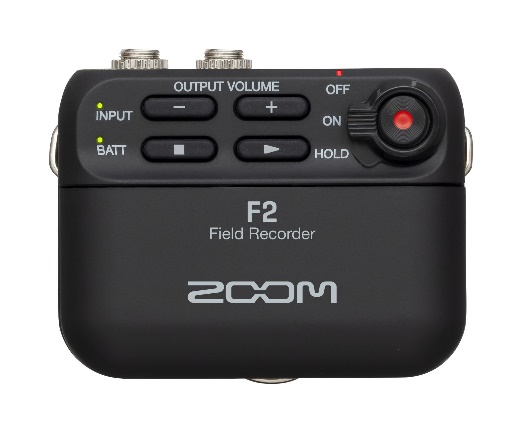 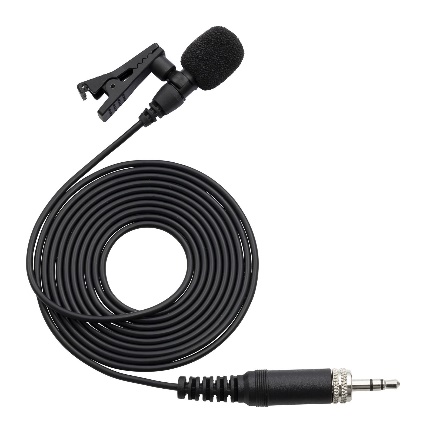 Operation ManualSafety Precautions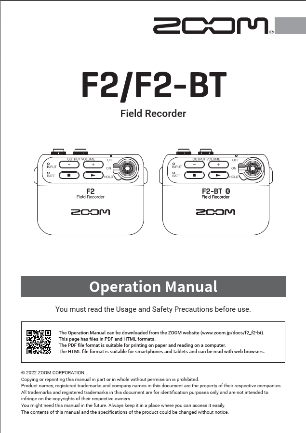 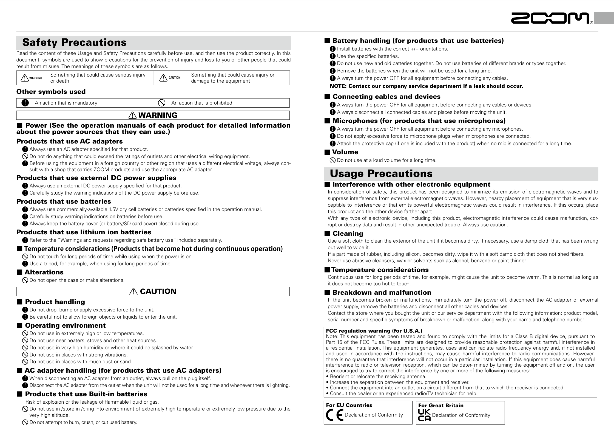 WaveLab Cast Download Access Code SheetCubase LE/WaveLab Cast Startup Guide